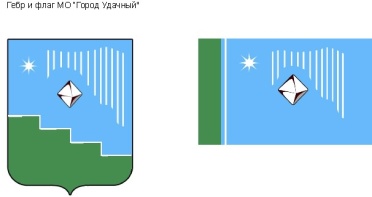 Российская Федерация (Россия)Республика Саха (Якутия)Муниципальное образование «Город Удачный»Городской Совет депутатовIV созывПРЕЗИДИУМРЕШЕНИЕ5 августа 2021 года                                                       	                                                 № 11-1О поощрении благодарственным письмом городского Совета депутатов МО «Город Удачный»В соответствии с Положением о наградах и поощрениях муниципального образования «Город Удачный» Мирнинского района Республики Саха (Якутия), на основании решения городской комиссии по наградам и поощрениям Президиум городского Совета депутатов решил:1. За добросовестный труд, высокие производственные показатели в профессиональной деятельности и в связи с празднованием Дня строителя поощрить благодарственным письмом городского Совета депутатов МО «Город Удачный»:- Герасимова Максима Леонидовича, начальника бюро строительного контроля Айхало-Удачнинского отделения Управления капитального строительства АК «АЛРОСА» (ПАО);- Телятникова Сергея Александровича, ведущего инженера по горным работам бюро строительного контроля Айхало-Удачнинского отделения Управления капитального строительства АК "АЛРОСА" (ПАО).Опубликовать настоящее решение в средствах массовой информации.Настоящее решение вступает в силу со дня его принятия. Контроль исполнения настоящего решения возложить на и.о. председателя городского Совета депутатов В.М. Иващенко.И.о. председателягородского Совета депутатов         	                                            В.М. Иващенко